Žáci, učivo máte navrženo na tento týden podle školního rozvrhu. Pokud dodržíte tento plán, měli byste být schopni na konci týdne násobit mnohočleny a seznámit se s vytýkáním. Když vám půjde počítání od ruky, třičtvrtěhodinka se může lehce zkrátit. Ať se daří. V případě nejasností přikládám mailovou adresu: prasivkova@zsstjicin.czK vyvození učiva můžete využít tohoto odkazu: https://www.youtube.com/watch?v=Q3WFgdTZekUZde si můžete otestovat své dovednosti online: http://old.zsdobrichovice.cz/ukoly/matika/testy/mnohocleny2/mnohocleny2.htmhttps://www.onlinecviceni.cz/exc/pub_list_exc.php?action=show&class=8&subject=Matematika&search1=03.+Mnoho%C4%8Dleny#selidÚT	Násobení mnohočlenu jednočlenem1. Opakování násobení mnohočlenu jednočlenemUčebnice str. 59/cv. 6, 7, 8 A, 92. Násobení mnohočlenu číslem – 1Učebnice str. 60/cv. 10, 11, 12ČT 	Násobení mnohočlenu mnohočlenemMnohočlen násobíme mnohočlenem tak, že každý člen jednoho mnohočlenu násobíme každým členem druhého mnohočlenu a vzniklé součiny sečteme.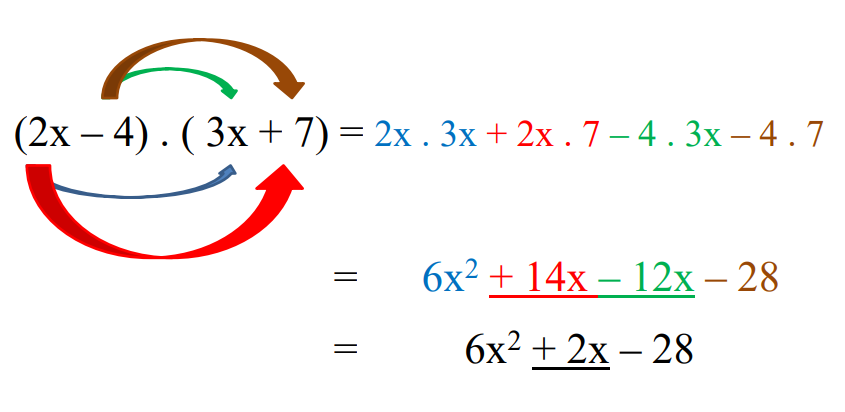 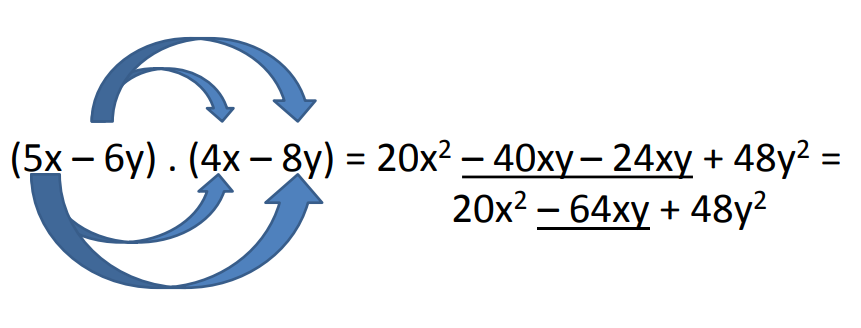 Procvičení učiva – učebnice str. 61/cv. 15, 16, 17Pomůcka pro přehledné násobení mnohoč. mnohočlenem – učebnice str. 62/EProcvičení učiva – učebnice str. 63/cv. 21, 22PÁ 	Rozklad mnohočlenu na součinOpakování násobení mnohočlenu mnohočlenem:Příklady: (3x + 4 ) . (2x + 6 ) = (2x – 5y) . (x – 9y) = (7 – 8y) . ( -2y – 4) = Výsledky:(3x + 4 ) . (2x + 6 ) = 6x2 + 18x + 8x + 24 = 6x2 + 26x + 24 (2x – 5y) . (x – 9y) = 2x2 – 18xy – 5xy + 45y2 = 2x2 – 23xy + 45y2 (7 – 8y) . ( -2y – 4) = -14y – 28 + 16y2 + 32y = 16y2 + 18y – 28Spojovačka:http://old.zsdobrichovice.cz/ukoly/matika/testy/mnohocleny2/mnohocleny2.htm  Rozklad mnohočlenu na součinRozklad výrazů na součin znamená rozložit mnohočlen na součin činitelů, tím zjednodušíme mnohočlen a umožníme provádění dalších početních výkonů. Rozklad se provádí nejčastěji vytýkáním před závorku, nebo rozkladem podle vzorce. Vytýkání před závorku Při vytýkání musíme nejdříve určit největšího společného dělitele členů výrazu, napsat jej před závorku a do závorky napsat podíl.Při rozkladu mnohočlenu na součin budeme vytýkat před závorku všechny činitele, které se vyskytují ve všech členech mnohočlenu. 18 abc + 21 bcd = 3·6·abc + 3·7·bcd = 3bc· (6a + 7d)Výklad nového učiva – Vytýkání před závorku v odkazu:https://www.youtube.com/watch?v=CE0A3A8AYjQProcvičení učiva – učebnice str. 63/ cv. 1, 2Přepsat tabulku v učebnici str. 64 Procvičení učiva – učebnice str. 64/ cv. 3, 4, 5